WORLD CLASS DANCE * SEPTEMBER 2022 NEWSLETTER        www.worldclassdanceny.com * worldclassdanceny@gmail.com * (518) 982-1768 * Clifton Park, NY 12065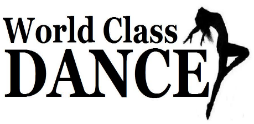 Welcome (back) WCD Dance Families,Classes begin September 12th!  My staff and I are excited to begin and celebrate our 10 Year Anniversary with all of you this season! Our staff and families have grown wonderfully, even after the pandemic. You will receive a monthly newsletter with important information and communications all season long. So please make sure to keep your information: email, address, phone, payment info etc... up dated. You can keep all your records updated on our parent portal. In addition, stay connected with us through social media: like & follow us on our web, Facebook, Instagram & TikTok. Important reminders, special events, closings, and fun special moments & acknowledgements will be posted weekly. Our full season calendar with important dates will be provided in the studio, on our web and social media as well. We are a ten-month program, September – June, with an annual recital typically in June. More details and dates will be in future newsletters. September’s tuition was completed at the time of registration. Autopay will be withdrawn on the first of each month starting in October. We discontinue enrolment, add on classes and transfers November 15th. If your dancer decides to discontinue, we will need to be notified by email BEFORE the 1st of the month, to avoid further tuition payments. Any student who drops after November 15th, will be charged a $25 Drop fee per class. There must be a minimum of 4 students enrolled in a class for that class to continue. We hosted & communicated 6 shoe fitting dates throughout the last month. Shoe fittings will NOT be done during class or day of instruction as we need to focus on the students and instruction. We cannot have any interruptions/distractions to those on the open floor. For those who missed the shoe fittings or who registered after 8/25, our FINAL SHOE FITTINGS will be the following Thursdays ONLY: 9/15, 9/22 & 9/29 from 5:00-7:00pm . If your dancer does not have proper shoes yet, or if shoes are back ordered they can wear bare feet or socks. NO OUTSIDE SHOES PERMIITED ON DANCE FLOORS.Dancers are to wear any type of dance or athletic wear. No jeans, school clothes, jewelry, or gum! All Dancers 12 & under must have mid-section covered! No belly’s shown. Hair always pulled back off face: ponytail, bun, pigtails, braids. All dancers (except for acro/cheer) must wear tights with leotard or bike shorts. No bare legs. Ballet students must wear form fitting attire. Leggings, joggers are ok for hip-hop. Tap & Jazz combo classes. All dancers must be checked in by a parent/guardian no more than 5-10 minutes prior to instruction. Please be considerate of those on the open floor: quiet inside voices only.  Once your dancer is checked in, all family members must exit the facility. There is NO viewing of class. Our Creative Movement & Preschool classes are the only classes permitted/required to have ONE parent/guardian stay QUIETLY in the check in area during their class time, to help your dancer change shoes & use restroom as needed. All belongings must have names printed on them be placed inside a cubby. *We will host observation days throughout the dance season where parents may view the last 10 minutes of instruction to watch your dancer “perform” and their progress. Please DO NOT park or drop a dancer off in the handicap spots. YOU WILL BE FINED!!! Please keep corridor clear and do not wait and hang out there. If you wait in your car near the studio windows, please turn off your lights, as your car lights shine on the dance floor and into the mirrors making it unsafe distraction for all.   If your dancer has ANY cold/flu symptoms please do not send them to dance. If you child was ill from school, do not send them to dance. Please have your child fever free for 24 hours prior to sending them to class. Please help keep our dancers safe and sanitized and use the hand sanitizer upon arrival and practice washing hands thoroughly after using the restroom. Feel free to have your child wear a mask at any point, as I know many feel comfortable with that during cold/flu season.  We will guide our classes on the proper ENTER/EXIT procedures on and off the dance floors. To the right side of the cubbies is where dancers enter to rooms/floor, the left of the cubbies is exit only. No person should ever cross the open dance floor at any time. Please help us with this new policy/procedure this season, as we need to keep the dancers and classes flowing smoothly and on time. I look forward to a fantastic 10th season with all of you! ~ Miss Erica – WCD Director